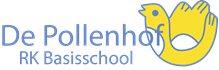 Formulier verlofaanvraagDhr./Mw.: ………………………………………………..……………………………………….Adres: …………………………………………………………………………………………….Postcode: …………… Woonplaats: ……………………. Tel.nr.: …………………………..Relatie tot het kind (de kinderen): vader / moeder / voogd / verzorgerVraagt verlof aan op: ………………………………….… voor het kind:1. ……………………….……………………………. in groep ……….2. ………………………………….…………………. in groep ……….Het verlof wordt aangevraagd om de volgende reden:O	medische noodzaak: bezoek specialist / bezoek logopedist / …………………………..O	overlijden van bloed- of aanverwanten / pleegouder / verzorgerO	huwelijk van bloed- of aanverwanten / pleegouder / verzorgerO	verhuizing en kennismakingsbezoek aan nieuwe schoolO	12½-, 25-, 40-, 50-, 60-jarig ambts- of huwelijksjubileum van ouders of grootoudersO	viering van een religieuze of nationale feest- of gedenkdag voor leerlingen met een andere culturele achtergrondO	er is geen vakantie mogelijk in één van de schoolvakanties, omdat de kostwinner dan moet werken (verklaring van de werkgever bijvoegen). Vakantieverlof wordt slechts eenmaal voor ten hoogste tien dagen per schooljaar verleend en nooit in de eerste twee weken van het schooljaarO	in verband met langdurige, ernstige medische en/of sociale problemenO	de hier benoemde omstandigheden:  ………………………………………………..………………………………………………………..De aanvraag voor verlof (wanneer mogelijk) 8 weken van te voren indienen bij de directeur van de school. Bij een verlofaanvraag van meer dan tien schooldagen beslist niet de directeur maar de leerplichtambtenaar.Plaats: ………………… Datum: ………………….    Handtekening:…………………………….
__________________________________________________________(in te vullen door de directie van de school)De directeur van basisschool De PollenhofO 	gaat akkoord met bovenstaande verlofaanvraagO	gaat niet akkoord, omdat genoemde reden(en) niet als “gewichtige omstandigheden” in de zin van artikel 11 van de leerplichtwet kan (kunnen) worden aangemerkt Hedel, datum: ……………………                             Handtekening:…………………………….Gewichtige omstandigheden, art. 11 leerplichtwet.
Bij een verzoek om extra verlof tot en met 10 dagen is de schooldirecteur verantwoordelijk voor het toekennen of afwijzen. De directeur bepaalt of hier sprake is van gewichtige omstandigheden. Er is sprake van een gewichtige omstandigheid als het gaat om zaken die buiten de wil van ouders/kind liggen en/of een onevenredig groot nadeel tot gevolg heeft als het verlof niet wordt ingewilligd.De onderstaande opsomming bestaat uit voorbeelden die niet behoren tot gewichtige omstandigheden, zoals bedoeld in de leerplichtwet:-  familiebezoek in het buitenland-  wereldreis/verre reis-  vakantiespreiding-  omdat tickets al gekocht zijn of omdat er geen tickets meer zijn in de vakantieperiode.-  vakantie in een goedkope periode, of in verband met een speciale aanbieding-  vakantie in verband met een gewonnen prijs of cadeau-  vakantie bij gebrek aan andere boekingsmogelijkheden-  uitnodiging van familie of vrienden om buiten de schoolvakantie op vakantie te gaan-  eerder vertrekken of later terugkeren in verband met (verkeers-)drukte-  verlof voor een kind, omdat andere kinderen uit het gezin vrij zijn-  deelname aan sportieve of culturele evenementen buiten schoolverband. Uitzonderingen    mogelijk na overleg met de leerplichtambtenaar-  kroonjaren-  onderwijskundige en sociaal emotionele ondersteuning/training op initiatief van de ouders   zonder toestemming van de school
__________________________________________________________

Verlof dat wordt opgenomen zonder toestemming van de directeur of leerplichtambtenaar wordt gezien als ongeoorloofd schoolverzuim. De directie is verplicht dit aan de leerplichtambtenaar te melden. Wanneer uw verzoek om extra verlof wordt afgewezen en u bent het niet eens met dat besluit, dan kunt u schriftelijk bezwaar maken. Binnen 6 weken na de beslissing van het niet toekennen van het verlof, kunt u een bezwaarschrift in dienen bij de persoon die het besluit heeft genomen. Voor meer informatie over leerplicht  kunt u zich wenden tot de website van de gemeente Maasdriel www.maasdriel.nl of contact opnemen met de leerplichtambtenaar mevr. S. Wolters leerplicht@maasdriel.nl   tel. 0418 638888 